S&H Underwriters Inc. / Lexington Insurance Company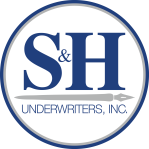 Homeowners / Dwelling Program ApplicationAPPLICANT INFORMATIONCOVERAGES/LIMITS OF LIABILITY/DEDUCTIBLESRATING AND UPDATES INFORMATIONLOSS HISTORY (Loss History includes all losses within the last 3 years regardless of location)ADDITIONAL UNDERWRITING INFORMATION (check all applicable)cAOPTIONAL COVERAGES/ENDORSEMENTSADDITIONAL COMMENTSNOTicE to applicants:  Any person who knowingly and with intent to defraud any insurance company or other person files an application for insurance or statement of claim containing any materially false information or, conceals, for the purpose of misleading, information concerning any fact material thereto, commits a fraudulent act, which is a crime and MAY subject such person to criminal and civil penalties.NOTICE TO ARKANSAS, NEW MEXICO AND WEST VIRGINIA APPLICANTS:  ANY PERSON WHO KNOWINGLY PRESENTS A FALSE OR FRAUDULENT CLAIM FOR PAYMENT OF A LOSS OR BENEFIT, OR KNOWINGLY PRESENTS FALSE INFORMATION IN AN APPLICATION FOR INSURANCE IS GUILTY OF A CRIME AND MAY BE SUBJECT TO FINES AND CONFINEMENT IN PRISON.NOTICE TO DISTRICT OF COLUMBIA APPLICANTS:  WARNING: IT IS A CRIME TO PROVIDE FALSE OR MISLEADING INFORMATION TO AN INSURER FOR THE PURPOSE OF DEFRAUDING THE INSURER OR ANY OTHER PERSON.  PENALTIES INCLUDE IMPRISONMENT AND/OR FINES.  IN ADDITION, AN INSURER MAY DENY INSURANCE BENEFITS IF FALSE INFORMATION MATERIALLY RELATED TO A CLAIM WAS PROVIDED BY THE APPLICANT.NOTICE TO FLORIDA APPLICANTS: ANY PERSON WHO KNOWINGLY AND WITH INTENT TO INJURE, DEFRAUD, OR DECEIVE ANY INSURER FILES A STATEMENT OF CLAIM OR AN APPLICATION CONTAINING ANY FALSE, INCOMPLETE OR MISLEADING INFORMATION IS GUILTY OF A FELONY OF THE THIRD DEGREE.NOTICE TO MAINE APPLICANTS:  IT IS A CRIME TO KNOWINGLY PROVIDE FALSE, INCOMPLETE OR MISLEADING INFORMATION TO AN INSURANCE COMPANY FOR THE PURPOSE OF DEFRAUDING THE COMPANY.  PENALTIES MAY INCLUDE IMPRISONMENT, FINES OR A DENIAL OF INSURANCE BENEFITS.NOTICE TO MARYLAND APPLICANTS:  ANY PERSON WHO KNOWINGLY AND WILLFULLY PRESENTS A FALSE OR FRAUDULENT CLAIM FOR PAYMENT OF A LOSS OR BENEFIT OR WHO KNOWINGLY AND WILLFULLY PRESENTS FALSE INFORMATION IN AN APPLICATION FOR INSURANCE IS GUILTY OF A CRIME AND MAY BE SUBJECT TO FINES AND CONFINEMENT IN PRISON.NOTICE TO NEW JERSEY APPLICANTS: ANY PERSON WHO INCLUDES ANY FALSE OR MISLEADING INFORMATION ON AN APPLICATION FOR AN INSURANCE POLICY IS SUBJECT TO CRIMINAL AND CIVIL PENALTIES.NOTICE TO NEW YORK APPLICANTS: ANY PERSON WHO KNOWINGLY AND WITH INTENT TO DEFRAUD ANY INSURANCE COMPANY OR OTHER PERSON FILES AN APPLICATION FOR INSURANCE OR STATEMENT OF CLAIM CONTAINING ANY MATERIALLY FALSE INFORMATION, OR CONCEALS FOR THE PURPOSE OF MISLEADING, INFORMATION CONCERNING ANY FACT MATERIAL THERETO, COMMITS A FRAUDULENT INSURANCE ACT, WHICH IS A CRIME, AND SHALL ALSO BE SUBJECT TO A CIVIL PENALTY NOT TO EXCEED FIVE THOUSAND DOLLARS AND THE STATED VALUE OF THE CLAIM FOR EACH SUCH VIOLATION.NOTICE TO OHIO APPLICANTS: ANY PERSON WHO, WITH INTENT TO DEFRAUD OR KNOWING THAT HE IS FACILITATING A FRAUD AGAINST AN INSURER, SUBMITS AN APPLICATION OR FILES A CLAIM CONTAINING A FALSE OR DECEPTIVE STATEMENT IS GUILTY OF INSURANCE FRAUD.NOTICE TO PENNSYLVANIA APPLICANTS: ANY PERSON WHO KNOWINGLY AND WITH INTENT TO DEFRAUD ANY INSURANCE COMPANY OR OTHER PERSON FILES AN APPLICATION FOR INSURANCE OR STATEMENT OF CLAIM CONTAINING ANY MATERIALLY FALSE INFORMATION OR CONCEALS FOR THE PURPOSE OF MISLEADING, INFORMATION CONCERNING ANY FACT MATERIAL THERETO COMMITS A FRAUDULENT INSURANCE ACT, WHICH IS A CRIME AND SUBJECTS SUCH PERSON TO CRIMINAL AND CIVIL PENALTIES.NOTicE to vermont applicants:  ANY PERSON WHO KNOWINGLY PRESENTS A FALSE STATEMENT IN AN APPLICATION FOR INSURANCE MAY BE GUILTY OF A CRIMINAL OFFENSE AND SUBJECT TO PENALTIES UNDER STATE LAW.PRODUCER’S SIGNATURE: _____________________________________________DATE:____________________________________________Applicant’s Statement:  The undersigned applicant declares that if the information supplied on this application changes between the date of this application and the time when the insurance policy is issued, the applicant will immediately notify the insurer of such changes, and the insurer may withdraw or modify any outstanding quotations and/or authorizations or agreement to bind this insurance. The undersigned applicant further declares that I have read and understand the entire application including the applicable fraud warning, if any, and that the statements set forth in this application are true and complete.APPLICANT’S SIGNATURE:  ___________________________________________DATE: ____________________________________________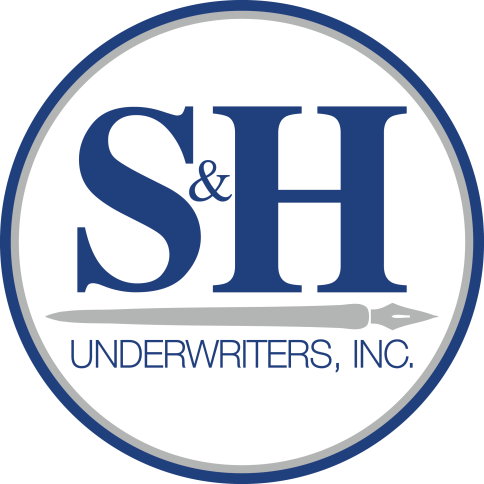                       Name                      NameOccupationOccupationOccupationEmployerEmployerDate of BirthInsured Location (if different than mailing address)Insured Location (if different than mailing address)Insured Location (if different than mailing address)City/State/Zip City/State/Zip City/State/Zip City/State/Zip County Mailing Address (if different than insured locationMailing Address (if different than insured locationMailing Address (if different than insured locationCity/ State/Zip City/ State/Zip City/ State/Zip City/ State/Zip County  Inspection Contact           Inspection Contact           Inspection Contact           Inspection Contact           Phone Number           Phone Number           Phone Number           Phone Number           Producer Name           Producer Name           Producer Name           Producer Name           Phone Number           Phone Number           Phone Number           Phone Number           Prior Carrier           Expiration Date                     Expiration Date                     Expiration Date                     Expiring Premium        Expiring Premium        Effective Date (of this policy)       Effective Date (of this policy)       If prior carrier has cancelled or non-renewed, please explain why?  (Missouri Applicants need not apply)         If prior carrier has cancelled or non-renewed, please explain why?  (Missouri Applicants need not apply)         If prior carrier has cancelled or non-renewed, please explain why?  (Missouri Applicants need not apply)         If prior carrier has cancelled or non-renewed, please explain why?  (Missouri Applicants need not apply)         If prior carrier has cancelled or non-renewed, please explain why?  (Missouri Applicants need not apply)         If prior carrier has cancelled or non-renewed, please explain why?  (Missouri Applicants need not apply)         If prior carrier has cancelled or non-renewed, please explain why?  (Missouri Applicants need not apply)         If prior carrier has cancelled or non-renewed, please explain why?  (Missouri Applicants need not apply)         If the insured has not carried insurance within the last 12 months please explain why?          If the insured has not carried insurance within the last 12 months please explain why?          If the insured has not carried insurance within the last 12 months please explain why?          If the insured has not carried insurance within the last 12 months please explain why?          If the insured has not carried insurance within the last 12 months please explain why?          If the insured has not carried insurance within the last 12 months please explain why?          If the insured has not carried insurance within the last 12 months please explain why?          If the insured has not carried insurance within the last 12 months please explain why?          Within the last 5 years has the applicant had  (check all that apply):        [     ] Foreclosure          [     ] Bankruptcy        [     ] Repossession      [      ] LienWithin the last 5 years has the applicant had  (check all that apply):        [     ] Foreclosure          [     ] Bankruptcy        [     ] Repossession      [      ] LienWithin the last 5 years has the applicant had  (check all that apply):        [     ] Foreclosure          [     ] Bankruptcy        [     ] Repossession      [      ] LienWithin the last 5 years has the applicant had  (check all that apply):        [     ] Foreclosure          [     ] Bankruptcy        [     ] Repossession      [      ] LienWithin the last 5 years has the applicant had  (check all that apply):        [     ] Foreclosure          [     ] Bankruptcy        [     ] Repossession      [      ] LienWithin the last 5 years has the applicant had  (check all that apply):        [     ] Foreclosure          [     ] Bankruptcy        [     ] Repossession      [      ] LienWithin the last 5 years has the applicant had  (check all that apply):        [     ] Foreclosure          [     ] Bankruptcy        [     ] Repossession      [      ] LienWithin the last 5 years has the applicant had  (check all that apply):        [     ] Foreclosure          [     ] Bankruptcy        [     ] Repossession      [      ] LienMortgagee (Name/Mailing Address Including Zip Code)Mortgagee (Name/Mailing Address Including Zip Code)Mortgagee (Name/Mailing Address Including Zip Code)Mortgagee (Name/Mailing Address Including Zip Code)Mortgagee (Name/Mailing Address Including Zip Code)Loan #Loan #Loan #Mortgagee (Name/Mailing Address Including Zip Code) Mortgagee (Name/Mailing Address Including Zip Code) Mortgagee (Name/Mailing Address Including Zip Code) Mortgagee (Name/Mailing Address Including Zip Code) Mortgagee (Name/Mailing Address Including Zip Code) Loan # Loan # Loan # Additional Insured (Name/Address/City/State/Zip)Additional Insured (Name/Address/City/State/Zip)Additional Insured (Name/Address/City/State/Zip)Additional Insured (Name/Address/City/State/Zip)Additional Insured (Name/Address/City/State/Zip)Describe Interest Describe Interest Describe Interest Grantor, Beneficiary or Trustee (For Named Insureds that are Trusts, Estates, etc.)Grantor, Beneficiary or Trustee (For Named Insureds that are Trusts, Estates, etc.)Grantor, Beneficiary or Trustee (For Named Insureds that are Trusts, Estates, etc.)Grantor, Beneficiary or Trustee (For Named Insureds that are Trusts, Estates, etc.)Grantor, Beneficiary or Trustee (For Named Insureds that are Trusts, Estates, etc.)Date of BirthDate of BirthDate of BirthPolicy FormDwelling/ (A&A HO-6)Dwelling/ (A&A HO-6)Other StructuresPersonal PropertyPersonal PropertyPersonal PropertyLoss of UseLiabilityLiabilityMedical Payments[     ]  HO-3[     ]  HO-4[     ]  HO-6[     ]  DP-3 Dwelling/ (A&A HO-6)Dwelling/ (A&A HO-6)Other StructuresPersonal PropertyPersonal PropertyPersonal PropertyLoss of UseLiabilityLiabilityMedical Payments[     ]  HO-3[     ]  HO-4[     ]  HO-6[     ]  DP-3 Loss AssessmentOrdinance or Law  (10% included) [     ] 15%  [     ] 25%  Ordinance or Law  (10% included) [     ] 15%  [     ] 25%  Ordinance or Law  (10% included) [     ] 15%  [     ] 25%  AOP DeductibleWind/Hail Deductible       [     ] Y/NNamed Storm Deductible [     ] Y/N     %   [100% if wind peril is excluded]Wind/Hail Deductible       [     ] Y/NNamed Storm Deductible [     ] Y/N     %   [100% if wind peril is excluded]Wind/Hail Deductible       [     ] Y/NNamed Storm Deductible [     ] Y/N     %   [100% if wind peril is excluded]Other Deductible(e.g. Water Damage, Theft)Other Deductible(e.g. Water Damage, Theft)Protection Class #(if  PC 9/10, requires supplemental app)      Protection Class #(if  PC 9/10, requires supplemental app)      Protection Class #(if  PC 9/10, requires supplemental app)      Protection Class #(if  PC 9/10, requires supplemental app)      Protection Class #(if  PC 9/10, requires supplemental app)      Distance to Fire Hydrant:                    feetDistance to Fire Hydrant:                    feetDistance to Fire Hydrant:                    feetDistance to Fire Hydrant:                    feetDistance to Fire Hydrant:                    feetFire Department [     ]  Paid     [     ]  VolunteerFire Department [     ]  Paid     [     ]  VolunteerFire Department [     ]  Paid     [     ]  VolunteerProtection Class #(if  PC 9/10, requires supplemental app)      Protection Class #(if  PC 9/10, requires supplemental app)      Protection Class #(if  PC 9/10, requires supplemental app)      Protection Class #(if  PC 9/10, requires supplemental app)      Protection Class #(if  PC 9/10, requires supplemental app)      Distance to Fire Station:                      milesDistance to Fire Station:                      milesDistance to Fire Station:                      milesDistance to Fire Station:                      milesDistance to Fire Station:                      milesFire Department [     ]  Paid     [     ]  VolunteerFire Department [     ]  Paid     [     ]  VolunteerFire Department [     ]  Paid     [     ]  VolunteerOccupancy Primary        Secondary         Rental          Secondary Rental       Builders Risk (requires supplemental app)       Vacant           Unoccupied[     ]           [     ]            [      ]               [      ]                       [     ]                                                         [     ]              [     ]Occupancy Primary        Secondary         Rental          Secondary Rental       Builders Risk (requires supplemental app)       Vacant           Unoccupied[     ]           [     ]            [      ]               [      ]                       [     ]                                                         [     ]              [     ]Occupancy Primary        Secondary         Rental          Secondary Rental       Builders Risk (requires supplemental app)       Vacant           Unoccupied[     ]           [     ]            [      ]               [      ]                       [     ]                                                         [     ]              [     ]Occupancy Primary        Secondary         Rental          Secondary Rental       Builders Risk (requires supplemental app)       Vacant           Unoccupied[     ]           [     ]            [      ]               [      ]                       [     ]                                                         [     ]              [     ]Occupancy Primary        Secondary         Rental          Secondary Rental       Builders Risk (requires supplemental app)       Vacant           Unoccupied[     ]           [     ]            [      ]               [      ]                       [     ]                                                         [     ]              [     ]Occupancy Primary        Secondary         Rental          Secondary Rental       Builders Risk (requires supplemental app)       Vacant           Unoccupied[     ]           [     ]            [      ]               [      ]                       [     ]                                                         [     ]              [     ]Occupancy Primary        Secondary         Rental          Secondary Rental       Builders Risk (requires supplemental app)       Vacant           Unoccupied[     ]           [     ]            [      ]               [      ]                       [     ]                                                         [     ]              [     ]Occupancy Primary        Secondary         Rental          Secondary Rental       Builders Risk (requires supplemental app)       Vacant           Unoccupied[     ]           [     ]            [      ]               [      ]                       [     ]                                                         [     ]              [     ]Occupancy Primary        Secondary         Rental          Secondary Rental       Builders Risk (requires supplemental app)       Vacant           Unoccupied[     ]           [     ]            [      ]               [      ]                       [     ]                                                         [     ]              [     ]Occupancy Primary        Secondary         Rental          Secondary Rental       Builders Risk (requires supplemental app)       Vacant           Unoccupied[     ]           [     ]            [      ]               [      ]                       [     ]                                                         [     ]              [     ]Occupancy Primary        Secondary         Rental          Secondary Rental       Builders Risk (requires supplemental app)       Vacant           Unoccupied[     ]           [     ]            [      ]               [      ]                       [     ]                                                         [     ]              [     ]Occupancy Primary        Secondary         Rental          Secondary Rental       Builders Risk (requires supplemental app)       Vacant           Unoccupied[     ]           [     ]            [      ]               [      ]                       [     ]                                                         [     ]              [     ]If dwelling is rented,# of weeks per year[     ]Construction   [     ] Frame/Stucco       [     ] Masonry          [     ] Masonry Veneer         [     ]  Superior            [      ] EIFS          [     ] Log (requires supplemental app)Construction   [     ] Frame/Stucco       [     ] Masonry          [     ] Masonry Veneer         [     ]  Superior            [      ] EIFS          [     ] Log (requires supplemental app)Construction   [     ] Frame/Stucco       [     ] Masonry          [     ] Masonry Veneer         [     ]  Superior            [      ] EIFS          [     ] Log (requires supplemental app)Construction   [     ] Frame/Stucco       [     ] Masonry          [     ] Masonry Veneer         [     ]  Superior            [      ] EIFS          [     ] Log (requires supplemental app)Construction   [     ] Frame/Stucco       [     ] Masonry          [     ] Masonry Veneer         [     ]  Superior            [      ] EIFS          [     ] Log (requires supplemental app)Construction   [     ] Frame/Stucco       [     ] Masonry          [     ] Masonry Veneer         [     ]  Superior            [      ] EIFS          [     ] Log (requires supplemental app)Construction   [     ] Frame/Stucco       [     ] Masonry          [     ] Masonry Veneer         [     ]  Superior            [      ] EIFS          [     ] Log (requires supplemental app)Construction   [     ] Frame/Stucco       [     ] Masonry          [     ] Masonry Veneer         [     ]  Superior            [      ] EIFS          [     ] Log (requires supplemental app)Construction   [     ] Frame/Stucco       [     ] Masonry          [     ] Masonry Veneer         [     ]  Superior            [      ] EIFS          [     ] Log (requires supplemental app)Construction   [     ] Frame/Stucco       [     ] Masonry          [     ] Masonry Veneer         [     ]  Superior            [      ] EIFS          [     ] Log (requires supplemental app)Construction   [     ] Frame/Stucco       [     ] Masonry          [     ] Masonry Veneer         [     ]  Superior            [      ] EIFS          [     ] Log (requires supplemental app)Construction   [     ] Frame/Stucco       [     ] Masonry          [     ] Masonry Veneer         [     ]  Superior            [      ] EIFS          [     ] Log (requires supplemental app)Construction   [     ] Frame/Stucco       [     ] Masonry          [     ] Masonry Veneer         [     ]  Superior            [      ] EIFS          [     ] Log (requires supplemental app)Year Built Square FootageSquare Footage# of Families# of Stories# of StoriesIf HO4/6,How many floors in the building?                             On which floor is the unit?                                              If HO4/6,How many floors in the building?                             On which floor is the unit?                                              If HO4/6,How many floors in the building?                             On which floor is the unit?                                              If HO4/6,How many floors in the building?                             On which floor is the unit?                                              If HO4/6,How many floors in the building?                             On which floor is the unit?                                              If HO4/6,How many floors in the building?                             On which floor is the unit?                                              If HO4/6,How many floors in the building?                             On which floor is the unit?                                              Protective Alarms/Devices  [     ] Central Fire        [     ] Central  Burglar               [     ]   Smoke Detectors              [     ] Interior Sprinklers                  [     ] DeadboltProtective Alarms/Devices  [     ] Central Fire        [     ] Central  Burglar               [     ]   Smoke Detectors              [     ] Interior Sprinklers                  [     ] DeadboltProtective Alarms/Devices  [     ] Central Fire        [     ] Central  Burglar               [     ]   Smoke Detectors              [     ] Interior Sprinklers                  [     ] DeadboltProtective Alarms/Devices  [     ] Central Fire        [     ] Central  Burglar               [     ]   Smoke Detectors              [     ] Interior Sprinklers                  [     ] DeadboltProtective Alarms/Devices  [     ] Central Fire        [     ] Central  Burglar               [     ]   Smoke Detectors              [     ] Interior Sprinklers                  [     ] DeadboltProtective Alarms/Devices  [     ] Central Fire        [     ] Central  Burglar               [     ]   Smoke Detectors              [     ] Interior Sprinklers                  [     ] DeadboltProtective Alarms/Devices  [     ] Central Fire        [     ] Central  Burglar               [     ]   Smoke Detectors              [     ] Interior Sprinklers                  [     ] DeadboltProtective Alarms/Devices  [     ] Central Fire        [     ] Central  Burglar               [     ]   Smoke Detectors              [     ] Interior Sprinklers                  [     ] DeadboltProtective Alarms/Devices  [     ] Central Fire        [     ] Central  Burglar               [     ]   Smoke Detectors              [     ] Interior Sprinklers                  [     ] DeadboltProtective Alarms/Devices  [     ] Central Fire        [     ] Central  Burglar               [     ]   Smoke Detectors              [     ] Interior Sprinklers                  [     ] DeadboltProtective Alarms/Devices  [     ] Central Fire        [     ] Central  Burglar               [     ]   Smoke Detectors              [     ] Interior Sprinklers                  [     ] DeadboltProtective Alarms/Devices  [     ] Central Fire        [     ] Central  Burglar               [     ]   Smoke Detectors              [     ] Interior Sprinklers                  [     ] DeadboltProtective Alarms/Devices  [     ] Central Fire        [     ] Central  Burglar               [     ]   Smoke Detectors              [     ] Interior Sprinklers                  [     ] DeadboltWindstorm Mitigation [     ] Hip Roof   [     ] Roof Straps   [     ] Protective Glass      [     ] Metal Electronic Shutters  [     ] Metal Manual Shutters     [     ] Plywood ShuttersWindstorm Mitigation [     ] Hip Roof   [     ] Roof Straps   [     ] Protective Glass      [     ] Metal Electronic Shutters  [     ] Metal Manual Shutters     [     ] Plywood ShuttersWindstorm Mitigation [     ] Hip Roof   [     ] Roof Straps   [     ] Protective Glass      [     ] Metal Electronic Shutters  [     ] Metal Manual Shutters     [     ] Plywood ShuttersWindstorm Mitigation [     ] Hip Roof   [     ] Roof Straps   [     ] Protective Glass      [     ] Metal Electronic Shutters  [     ] Metal Manual Shutters     [     ] Plywood ShuttersWindstorm Mitigation [     ] Hip Roof   [     ] Roof Straps   [     ] Protective Glass      [     ] Metal Electronic Shutters  [     ] Metal Manual Shutters     [     ] Plywood ShuttersWindstorm Mitigation [     ] Hip Roof   [     ] Roof Straps   [     ] Protective Glass      [     ] Metal Electronic Shutters  [     ] Metal Manual Shutters     [     ] Plywood ShuttersWindstorm Mitigation [     ] Hip Roof   [     ] Roof Straps   [     ] Protective Glass      [     ] Metal Electronic Shutters  [     ] Metal Manual Shutters     [     ] Plywood ShuttersWindstorm Mitigation [     ] Hip Roof   [     ] Roof Straps   [     ] Protective Glass      [     ] Metal Electronic Shutters  [     ] Metal Manual Shutters     [     ] Plywood ShuttersWindstorm Mitigation [     ] Hip Roof   [     ] Roof Straps   [     ] Protective Glass      [     ] Metal Electronic Shutters  [     ] Metal Manual Shutters     [     ] Plywood ShuttersWindstorm Mitigation [     ] Hip Roof   [     ] Roof Straps   [     ] Protective Glass      [     ] Metal Electronic Shutters  [     ] Metal Manual Shutters     [     ] Plywood ShuttersWindstorm Mitigation [     ] Hip Roof   [     ] Roof Straps   [     ] Protective Glass      [     ] Metal Electronic Shutters  [     ] Metal Manual Shutters     [     ] Plywood ShuttersWindstorm Mitigation [     ] Hip Roof   [     ] Roof Straps   [     ] Protective Glass      [     ] Metal Electronic Shutters  [     ] Metal Manual Shutters     [     ] Plywood ShuttersWindstorm Mitigation [     ] Hip Roof   [     ] Roof Straps   [     ] Protective Glass      [     ] Metal Electronic Shutters  [     ] Metal Manual Shutters     [     ] Plywood ShuttersRoof Type[     ] Comp      [     ] Shake     [     ] Tile     [     ] Slate     Other:             .            Roof Type[     ] Comp      [     ] Shake     [     ] Tile     [     ] Slate     Other:             .            Roof Type[     ] Comp      [     ] Shake     [     ] Tile     [     ] Slate     Other:             .            Roof Type[     ] Comp      [     ] Shake     [     ] Tile     [     ] Slate     Other:             .            Roof Type[     ] Comp      [     ] Shake     [     ] Tile     [     ] Slate     Other:             .            Roof Type[     ] Comp      [     ] Shake     [     ] Tile     [     ] Slate     Other:             .            Roof Type[     ] Comp      [     ] Shake     [     ] Tile     [     ] Slate     Other:             .            Roof Type[     ] Comp      [     ] Shake     [     ] Tile     [     ] Slate     Other:             .            Hip Roof[     ]  Yes     [     ]   NoAge of Roof(Year Updated)[     ]    Age of Roof(Year Updated)[     ]    Roof Update[     ] Partial    [     ]  FullRoof Update[     ] Partial    [     ]  FullWas the dwelling gutted andcompletely remodeled?[       ] Y      [        ] NWas the dwelling gutted andcompletely remodeled?[       ] Y      [        ] NDoes the dwelling include any live knob and tube wiring? [       ] Y      [        ] NDoes the dwelling include any live knob and tube wiring? [       ] Y      [        ] NDoes the dwelling include any live knob and tube wiring? [       ] Y      [        ] NDoes the dwelling include any live knob and tube wiring? [       ] Y      [        ] NDoes the dwelling include any live knob and tube wiring? [       ] Y      [        ] NDoes the dwelling include any fuses?[       ] Y      [        ] NDoes the dwelling include any fuses?[       ] Y      [        ] NDoes the dwelling include any fuses?[       ] Y      [        ] NDoes the dwelling include any leadpiping as part of the plumbing system?[       ] Y        [       ] NDoes the dwelling include any leadpiping as part of the plumbing system?[       ] Y        [       ] NDoes the dwelling include any leadpiping as part of the plumbing system?[       ] Y        [       ] N    Date   Type of Loss                     CauseAmountOpen or ClosedUnrepaired damage(Y or N)           Preventative Measures   Is business conducted on premises?                                                          [      ] Y       [      ] NIf yes, explain:Is business conducted on premises?                                                          [      ] Y       [      ] NIf yes, explain:Is the dwelling for sale?                           [     ] Y      [     ] NIs the dwelling undergoing any renovation or construction?                 [      ] Y       [     ] N                             (if yes, requires supplemental Builder’s Risk app)                                                             Is the dwelling undergoing any renovation or construction?                 [      ] Y       [     ] N                             (if yes, requires supplemental Builder’s Risk app)                                                             Is the dwelling rented to students?         [     ] Y      [      ] N Do you or any tenant that occupies the premises own any animals?    [     ]  Y      [      ] NType(s):                         Breed(s):                              Bite History:                            . Do you or any tenant that occupies the premises own any animals?    [     ]  Y      [      ] NType(s):                         Breed(s):                              Bite History:                            .Is there a woodstove on premises?         [     ] Y       [     ] N  (if yes, requires supplemental heating questionnaire)  If yes, is it a primary heat source?         [     ] Y        [     ] N                           Is the dwelling on the National Historic Register?                                   [     ] Y       [      ] N Is the dwelling on the National Historic Register?                                   [     ] Y       [      ] N Is there a swimming pool?                      [      ] Y       [     ] N[     ] Fenced     [      ] Unfenced     Has flood insurance been purchased to the full value of the Dwelling indicated in the Coverages/Limits of Liability section above?            [     ] Y        [     ] NHas flood insurance been purchased to the full value of the Dwelling indicated in the Coverages/Limits of Liability section above?            [     ] Y        [     ] NHas flood insurance been purchased to the full value of the Dwelling indicated in the Coverages/Limits of Liability section above?            [     ] Y        [     ] NHas anyone with financial interest in the property been convicted of arson, fraud, or other crime related to a loss on the property now or within the last 5 years?[      ] Y     [      ] NHas anyone with financial interest in the property been convicted of arson, fraud, or other crime related to a loss on the property now or within the last 5 years?[      ] Y     [      ] NHas anyone with financial interest in the property been convicted of arson, fraud, or other crime related to a loss on the property now or within the last 5 years?[      ] Y     [      ] NCalifornia Only:Is there 150 feet of brush clearance around all structures? [     ] Y   [     ] N California Only:If Wood Shake roof, is there1000 feet of brush clearance?   [     ] Y   [      ] NIs there Fire Retardant Treatment?                                        [     ] Y   [      ] NCalifornia Only:If Wood Shake roof, is there1000 feet of brush clearance?   [     ] Y   [      ] NIs there Fire Retardant Treatment?                                        [     ] Y   [      ] NPersonal Property Replacement CostYes     No     Extending Liability# of properties                         .     occupancy                                      .address                                                                              .Yes     No     Special Personal Property All Risk Coverage CYes     No     Extending Liability# of properties                         .     occupancy                                      .address                                                                              .Yes     No     Special Computer CoverageYes     No     Extending Liability# of properties                         .     occupancy                                      .address                                                                              .Yes     No     Extended Replacement Cost Dwelling[       ] 125%      [       ]  150%Yes     No     Watercraft LiabilityEngine Type:  [      ] Inboard [        ] OutboardLength                             feet      Yes     No     Upgrade to Green Residential EndorsementYes     No     Watercraft LiabilityEngine Type:  [      ] Inboard [        ] OutboardLength                             feet      Yes     No     LexElite Eco-HomeownerYes     No     Watercraft LiabilityEngine Type:  [      ] Inboard [        ] OutboardLength                             feet      Yes     No     Personal InjuryYes     No     Increased Limits on Business PropertyIf yes,          [        ] $10,000       [        ] $25,000Yes     No     Water Back Up and Sump Pump Overflow[     ]   $5,000   [      ]   $10,000   [     ]  $25,000Yes     No     Golf Cart Coverage # of carts __     _ value                            year                         .  make                      model                      serial #                         .Yes     No      Increased Special Limits (all)Yes     No     Golf Cart Coverage # of carts __     _ value                            year                         .  make                      model                      serial #                         .Yes     No      Increased Special Limits   (Jewelry/Watches/Furs)Yes     No     Include Liability for Golf CartsYes     No     Identity FraudYes     No     HO6 All Risk Coverage AYes     No     Directors & Officers CoverageYes     No     Pet Critical Injury Coverage# Dogs [       ]  # Cats [       ]Yes     No     Limited Fungi (Mold),  Wet or Dry Rot CoverageSection I:  $10K [      ]   $25K [     ]  $50K[     ]Section II: $10K [     ]   $25K [     ]  $50K [     ]Yes     No     Pet Critical Injury Coverage# Dogs [       ]  # Cats [       ]Yes     No     Limited Fungi (Mold),  Wet or Dry Rot CoverageSection I:  $10K [      ]   $25K [     ]  $50K[     ]Section II: $10K [     ]   $25K [     ]  $50K [     ]Yes     No     Earthquake Coverage (States other than CA, OR, WA)Yes     No     Limited Fungi (Mold),  Wet or Dry Rot CoverageSection I:  $10K [      ]   $25K [     ]  $50K[     ]Section II: $10K [     ]   $25K [     ]  $50K [     ]Yes     No     Earthquake Coverage (CA, OR, WA Only) Limited   [      ]                           Deluxe     [      ]  Yes     No     Sinkhole Coverage (Florida Only)Yes     No      Earthquake Coverage (CA, OR, WA Only) Limited   [      ]                           Deluxe     [      ]  Yes     No     If yes to Sinkhole Coverage (Florida Only):1) Have you observed: (i) the signs of settling, cracking, bulging, sagging, bending, leaning, shrinkage or expansion of any part of the dwelling or other  structure or (ii) any depression in the ground surface on the premises? [     ]Y  [     ] N2) Have you been told, has it been disclosed to you or are you otherwise aware of: (i) a sinkhole that might affect the dwelling or other structures or (ii) any other partial or complete sinking or collapse of the dwelling or other structures? [     ] Y [     ] N3) At any time, has this property had any prior sinkhole claims?  [     ] Y [     ] NIf yes to Sinkhole Coverage (Florida Only):1) Have you observed: (i) the signs of settling, cracking, bulging, sagging, bending, leaning, shrinkage or expansion of any part of the dwelling or other  structure or (ii) any depression in the ground surface on the premises? [     ]Y  [     ] N2) Have you been told, has it been disclosed to you or are you otherwise aware of: (i) a sinkhole that might affect the dwelling or other structures or (ii) any other partial or complete sinking or collapse of the dwelling or other structures? [     ] Y [     ] N3) At any time, has this property had any prior sinkhole claims?  [     ] Y [     ] NIf yes to Sinkhole Coverage (Florida Only):1) Have you observed: (i) the signs of settling, cracking, bulging, sagging, bending, leaning, shrinkage or expansion of any part of the dwelling or other  structure or (ii) any depression in the ground surface on the premises? [     ]Y  [     ] N2) Have you been told, has it been disclosed to you or are you otherwise aware of: (i) a sinkhole that might affect the dwelling or other structures or (ii) any other partial or complete sinking or collapse of the dwelling or other structures? [     ] Y [     ] N3) At any time, has this property had any prior sinkhole claims?  [     ] Y [     ] NIf yes to Earthquake Coverage in CA, OR, WA:1)  If located on a hillside, is the slope 25 degrees or less?  [      ] Y      [      ]  N  2)  If built between 1920 and 1950, is there full seismic retrofitting?     [      ] Y      [      ]  N3)  Is the dwelling built on tall walls or posts?                      [     ] Y      [      ]  N4)  Is the foundation concrete/steel and reinforced?            [     ] Y      [      ]  N5)  Are the water heater and fireplace chimney securely bolted to the dwelling studs or foundation?                                                               [      ] Y      [      ]  NIf yes to Earthquake Coverage in CA, OR, WA:1)  If located on a hillside, is the slope 25 degrees or less?  [      ] Y      [      ]  N  2)  If built between 1920 and 1950, is there full seismic retrofitting?     [      ] Y      [      ]  N3)  Is the dwelling built on tall walls or posts?                      [     ] Y      [      ]  N4)  Is the foundation concrete/steel and reinforced?            [     ] Y      [      ]  N5)  Are the water heater and fireplace chimney securely bolted to the dwelling studs or foundation?                                                               [      ] Y      [      ]  NIf yes to Earthquake Coverage in CA, OR, WA:1)  If located on a hillside, is the slope 25 degrees or less?  [      ] Y      [      ]  N  2)  If built between 1920 and 1950, is there full seismic retrofitting?     [      ] Y      [      ]  N3)  Is the dwelling built on tall walls or posts?                      [     ] Y      [      ]  N4)  Is the foundation concrete/steel and reinforced?            [     ] Y      [      ]  N5)  Are the water heater and fireplace chimney securely bolted to the dwelling studs or foundation?                                                               [      ] Y      [      ]  N                     The following Optional Coverages/Endorsements are included as described below.  To remove these coverages, please select “Opt out”                     The following Optional Coverages/Endorsements are included as described below.  To remove these coverages, please select “Opt out”                     The following Optional Coverages/Endorsements are included as described below.  To remove these coverages, please select “Opt out”                     The following Optional Coverages/Endorsements are included as described below.  To remove these coverages, please select “Opt out”                     The following Optional Coverages/Endorsements are included as described below.  To remove these coverages, please select “Opt out”                     The following Optional Coverages/Endorsements are included as described below.  To remove these coverages, please select “Opt out”LexShare Home Rental Coverage                                                 [     ] Opt outIncluded on all HO3 & HO6 if occupancy is Secondary, Secondary Rental or Rental                                                                          [     ] Add to Primary occupancyLexShare Home Rental Coverage                                                 [     ] Opt outIncluded on all HO3 & HO6 if occupancy is Secondary, Secondary Rental or Rental                                                                          [     ] Add to Primary occupancyLexShare Home Rental Coverage                                                 [     ] Opt outIncluded on all HO3 & HO6 if occupancy is Secondary, Secondary Rental or Rental                                                                          [     ] Add to Primary occupancyMandatory Evacuation Coverage                                                     [     ] Opt outIncluded on HO3, HO4 & HO6 if Coverage D applies  in the following states only: AL, CA, CT, CO, DE, FL, GA, LA, MA, MS, NC, NJ, NY, SC,TX , ME, NH, RI,MD, VAMandatory Evacuation Coverage                                                     [     ] Opt outIncluded on HO3, HO4 & HO6 if Coverage D applies  in the following states only: AL, CA, CT, CO, DE, FL, GA, LA, MA, MS, NC, NJ, NY, SC,TX , ME, NH, RI,MD, VAMandatory Evacuation Coverage                                                     [     ] Opt outIncluded on HO3, HO4 & HO6 if Coverage D applies  in the following states only: AL, CA, CT, CO, DE, FL, GA, LA, MA, MS, NC, NJ, NY, SC,TX , ME, NH, RI,MD, VACyber Safety Coverage                                                                   [     ] Opt outIncluded on all HO3, HO4 & HO6Cyber Safety Coverage                                                                   [     ] Opt outIncluded on all HO3, HO4 & HO6Cyber Safety Coverage                                                                   [     ] Opt outIncluded on all HO3, HO4 & HO6Mechanical Breakdown                                                                     [     ] Opt out Included on all HO3 & HO6Mechanical Breakdown                                                                     [     ] Opt out Included on all HO3 & HO6Mechanical Breakdown                                                                     [     ] Opt out Included on all HO3 & HO6